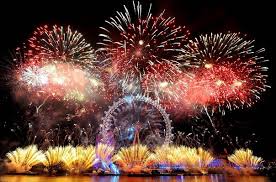         Осталось совсем немного времени до Новогодних праздников. Чтобы не омрачить праздники несчастными случаями, Отдел надзорной деятельности и профилактической работы по Старорусскому, Парфинскому, Волотовскому, Поддорскому и Холмскому районам Управления надзорной деятельности и профилактической работы Главного управления МЧС России по Новгородской области напоминает основные правила покупки и использования пиротехнических изделий.Несколько общих советов при покупке и обращении с пиротехникой:покупайте пиротехнические изделия только в специализированных магазинах;обязательно спрашивайте у продавца сертификат соответствия, подтверждающий, что именно эта продукция прошла проверку качества;следите, чтобы упаковка изделия не была мятой или деформированной;внимательно изучайте информацию для потребителей об изготовителе, способе хранения, утилизации, убедитесь, что срок годности изделия не истёк;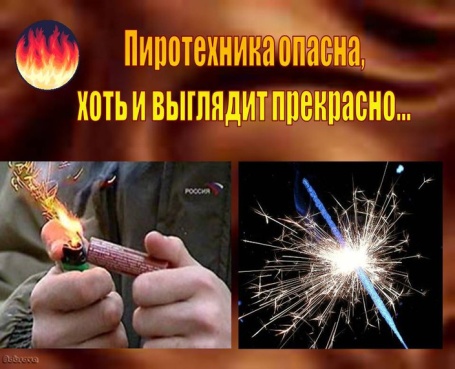 инструкция должна быть пропечатана на русском языке.Хранение пиротехники:храните пиротехнику как можно дальше от источников тепла, с соблюдением требования инструкции по эксплуатации изделия; не храните пиротехнику во влажных помещениях; ЗАПРЕЩАЕТСЯ:продавать и использовать пиротехнические изделия лицам, которые не достигли 16 лет, (если производителем не установлено другое возрастное ограничение);не направлять фейерверки на людей и животных, не бросать петарды под ноги;курить рядом с пиротехническим изделием;не запускайте изделия при сильном ветре;бросать, ударять пиротехническое изделие;держать работающее пиротехническое изделие в руках;применять пиротехнические изделия в помещении, использовать пиротехнические изделия вблизи зданий, сооружений, жилых домов, деревьев, линий электропередач. Безопасное расстояние от места проведения фейерверка до зданий и зрителей определяется с учетом требований инструкции применяемых пиротехнических изделий;находиться по отношению к работающему пиротехническому изделию на меньшем расстоянии, чем безопасное расстояние;наклоняться над пиротехническим изделием во время поджога фитиля, во время работы пиротехнического изделия, а также подходить и наклоняться над отработавшим пиротехническим изделием в течение минимум 5 минут после окончания его работы, в случае затухания фитиля поджигать его ещё раз.ЗАПУСК ПИРОТЕХНИКИ ЗАПРЕЩАЕТСЯ: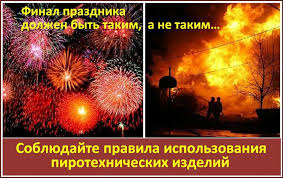 в помещениях, зданиях и сооружениях любого функционального назначения;на территориях взрывоопасных и пожароопасных объектов, в полосах отчуждения железных дорог, нефтепроводов, газопроводов и линий высоковольтной электропередачи, на территории памятников истории и культуры, объектах культурного наследия народов РФ;на крышах, балконах, лоджиях и выступающих частях фасадов зданий (сооружений);на сценических площадках, стадионах и иных спортивных сооружениях, во время проведения митингов, демонстраций.Соблюдайте правила пожарной безопасности. При пожаре звоните «101» «112»(с мобильного).